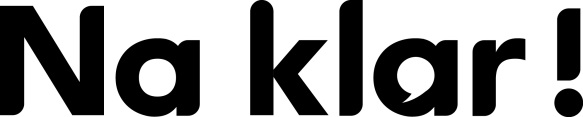 Antwoorden Flotte Frage onderbouw vmbo/havo, week 22, 2021Rehkitze retten1. Maaimachines.2. Door hun instinct blijven ze plat in het hoge gras liggen.3. Ze proberen voor het maaien hertenjongen te vinden en weg te jagen. 4. Er worden nu drones ingezet om hertenjongen op te sporen en in veiligheid te brengen. 5. Het ministerie van milieu (in Noordrijn-Westfalen).6. Mähmaschinen (1), Drückerinstinkt (2), Bauern und Jäger versuchen, Kitze zu finden und zu vertreiben (3), Drohnen (4), das Umweltministerium (5). 7. Eigene Antwort.